ORIGINAL ARTICLE    (APMC – 455)                                               DOI: 10.29054/APMC/18.455Anti-Microbial Potential of Panacea (Nigella Sativa)Atika Liaqat, Liaqat Ali, Muhammad Awais Khalid, Faiqa Liaqat, Faiza LiaqatABSTRACTBackground: In the existing scenario, increasing drug cost, toxic effects and drug resistance or the main motivating factors for researchers to exploit the natural bioactive sources for safe and natural therapeutic as an alternative to antibiotics. Objectives: The main objective of the study is to find out the antimicrobial potential, its spectrum and magnitude in N.sativa. Study Design: Experimental/in vitro study. Duration: September, 2016 – February, 2017. Settings: Different departments (of School of Pharmacy, Pathology and Bio-chemistry of UM & DC), The University of Faisalabad. Methodology: Antibiotics assay is performed by using the disc diffusion methods. N.sativa extracts are prepared and from these sensitivity discs are prepared. Standard size inoculum is also prepared. Then by using standard disc diffusion method the zones of inhibitions produced by N.sativa extracts are measured and recorded in mm and is compared with positive and negative controls. Results: Spice extract tested against test organisms revealed antimicrobial potency with diameter of zone of inhibition (27.17±0.98mm - 31.33±0.21mm) while positive control manifested zone of inhibition (19.33±0.21 - 29.17±0.17mm). Ethanol extracts prepared by Soxhlet apparatus showed better results compared with extracts prepared by simple maceration process. Furthermore, overall ethanol extracts showed better results compared with the aqueous extracts. Conclusion: This study revealed the presence of natural bioactive compound(s) in N.sativa with highly significant broad spectrum antibacterial potential, even against multi resistant pathogens.Keywords: Antimicrobial potential, antibiotic discs, Ciprofloxacin, Multi drug resistant (MDR) pathogens.INTRODUCTIONThe spread of multi-drugs resistant pathogens is emerging threatening problem worldwide.1 It is estimated that about 70% of bacteria that caused ailments in hospitals, become insensitive to at least one of the drugs currently prescribed for treatment.2 Continuous spread of multi drug resistance pathogens, and increasing side effects of current allopathic medicine, the scenario has paved the way for new and reemerging infectious diseases worldwide.3 So, to address the problems, there is an urgent need to put attentions to natural sources (medicine plant, fruits and spices etc.), for cost effective safe and natural therapeutic agents as alternative to antibiotics.4 Use of herbal medicine has amplified dramatically for various disease because natural remedies are supposed to have much less toxic effects as compared to synthetic medicine.5 N.sativa in old Latin is called Panacea, meaning cure for all. where as in Islamic culture, these black seeds have been rated as cure for all diseases except death (Hadith). Black seeds are identified as the curative black cumin in the Holy Bible and also, the famous book of medicine by Ibne- Sina,” The Cannon of Medicine “(980-1037) revealed the historical importance of these black seeds. It has been used in traditional medicine for different ailments in Sub Continent. Currently therapeutic potentials of N.sativa are being actively probed .It has memory tonic5 property, anti-inflammatory,6 and hepato-protective effects.7 Its seeds are evaluated to antimicrobial potential for these most common problematic pathogens, one from gram positive and other from gram negative bacteria, are selected as test organisms. Salmonella typhi: Gram negative bacterium responsible for typhoid fever; which is still on rise, especially in high risk areas of the world.8,9 Staphylococcus aureus: Gram positive bacterium is major pathogen for human that is rapidly acquiring multi drug resistance and can cause suppuration in any organ/system.10Objectives: To investigate the anti-microbial potential of N.sativa that may lend more weight to general acceptability of plant products for therapeutic use in general and that may provide preliminary information(s) for further development of more potent broad spectrum antibiotics effective against multi resistant pathogens, particularly against salmonella (responsible for deadly typhoid fever), which is sensitive only to very few standard antibiotics presently.METHODOLOGYStudy Design: Experimental/in vitro study.Place of Study:  Different departments (of School of Pharmacy, Pathology and Bio-chemistry of UM & DC), The University of Faisalabad.Duration of Study: September, 2016 – February, 2017.Methods: Antibiotic assay is performed by using the disc diffusion methods.Extract Preparation: the spice was grinded to make fine powder. Fine powder of spice, N.sativa, was taken. 30gram of spice powder was mixed with 100ml of ethanol and 100ml of water separately. Extracts were prepared with the help of Soxhlet apparatus as well as simple maceration process. Then 10µl of each extract was used for anti-bio gram.Table 1: Botanical information of the spices usedInoculum Preparation: The test organism of each strain was sub cultured on nutrient agar medium (by incubating at 37 degree overnight), and from this fresh culture, standard size (108to109 CFU per ml) inoculum is prepared and used. Preparation of Disc: What Mann No. 1.6mm filtered paper antibiotic (extract) discs were prepared and sterilized by autoclaving.Inoculum and Testing: Antimicrobial activity of the extracts was tested using the disc diffusion method. 10µl of each extract was impregnated into empty sterilized antibiotic disc. Each Muller Hinton agar plate was inoculated with the standard inoculum suspension by soaking a swab and rotating it over the agar plate. The paper antibiotic discs were placed over the inoculated agar. After 24 hours of incubation at 37˚c, zones of an inhibition were measured and recorded.Ciprofloxacin 5µg of composed disc was used as positive control and Ethanol & Distilled water were used as negative control are used as reference drugs.Antimicrobial Bioassay: Antimicrobial activities of different extracts were determined by Agar Diffusion method.11 For this, nutrient agar was used as culture media, Cotton swabs were dipped in the standard size inoculum and were swabbed on the solidified media surface. Discs were placed aseptically over the standard size inoculum on the nutrient agar plates along with positive and negative controls and incubated at 370c for 24 hours. All treated petri plates were immediately placed in incubator at 370c. Sterile, blank paper discs impregnated with only sterile water and ethanol were used as negative control each time. Standard Ciprofloxacin was used as positive control for comparison of antibacterial activity. After 24 hours incubation, all the plates having discs for alcoholic extracts and water extracts were observed for their zone of inhibition Fig 3.3-3.5. The zone of inhibition around the discs were measured (in mm) by venire caliper. The data of zone of inhibition of spice extract, having two types of solvent extracts (water and ethanol) and a control against two bacterial pathogens was recorded with six times repeats to confirm the reproducible results of plant extracts. Since all the observations in negative control were zero, therefore data in negative control was not used for statistical analysis.RESULTSIt was observed that Nigella sativa revealed more antimicrobial activity (29.25±0.79mm) than ciprofloxacin (24.25±1.49mm). Nigella sativa was more effective against Salmonella typhi (31.33±0.21mm) than Staphylococcus aureus (27.17±0.98mm). Alcoholic extracts revealed more antibacterial activity (31.33±0.21mm) than water extracts (17.17±0.53mm). Extract prepared by Soxhlet method revealed more antimicrobial activity (29.25±0.79mm) than the extracts prepared by maceration method (26.67±0.92mm).Table 2: Analysis of variance tableNS = Non-significant (P>0.05); * = Significant (P<0.05); ** = Highly significant (P<0.01)Table 3: Comparison of Antimicrobial activity (in mm) of Alcoholic crude extract (by Soxhlet extraction) of Nigella sativa spice with ciprofloxacin (standard drug) against test organisms Means sharing similar letter in a row or in a column are statistically non-significant (P>0.05). Small letters represent comparison among interaction means and capital letters are used for overall mean.Table 4: Comparison of Antimicrobial activity (in mm) of Alcoholic crude extract (by maceration extraction) of Nigella sativa spice with ciprofloxacin (standard drug) against test organisms Means sharing similar letter in a row or in a column are statistically non-significant (P>0.05). Small letters represent comparison among interaction means and capital letters are used for overall mean.Table 5: Comparison of Antimicrobial activity (in mm) of aqueous crude extract (by maceration extraction) of Nigella sativa spice with ciprofloxacin (standard drug) against test organisms Table 6: Overall Comparison of Antimicrobial activity (in mm) of Ethanolic extract (by Soxhlet), Ethanolic extract (by maceration) &water extract (by maceration) of Nigella sativa spice with ciprofloxacin (standard drug) Means sharing similar letter in a row or in a column are statistically non-significant (P>0.05). Small letters represent comparison among interaction means and capital letters are used for overall meanTable 7: Overall Comparison of Antimicrobial activity (in mm) of Ethanolic extract (by Soxhlet), Ethanolic extract (by maceration) &water extract (by maceration) of Nigella sativa spice with ciprofloxacin (standard drug) against test organismsMeans sharing similar letter in a row or in a column are statistically non-significant (P>0.05). Small letters represent comparison among interaction means and capital letters are used for overall mean.Figure 1: Overall Comparison of Antimicrobial activity (in mm) of Ethanolic extract (by Soxhlet), Ethanolic extract (by maceration) & water extract (by maceration) of Nigella sativa spice with ciprofloxacin (standard drug) against test organisms Ciprofloxacin (reference drug) showed zone of inhibition ranging from19.17±0.17mm (S. aurous) to 29.17±0.17mm (S. typhi).Plant extracts: All extracts manifested variation but show significant degree of activity against two tested bacteria.Solvents: Among the solvent’s ethanol showed better extraction power than distilled water.Methods: Soxhlet method proved more effective.Bacteria: Both bacteria tested proved susceptible to the plant extracts evaluated. Among these tested organisms, S. typhi showed highest zone of inhibition31.33±0.21mm.DISCUSSIONThe important findings of present study are: All spice extracts showed significant antimicrobial activity against both clinically important pathogens. Magnitude of antimicrobial activity of different extracts varied significantly according to the solvent used, as well as method of extraction applied. Highly significant finding was, that spice extract exhibited better antimicrobial activity than the Ciprofloxacin (positive control).Extensive survey of literature revealed that Nigella sativa is highly regarded as universal panacea in the herbal medicine with diverse pharmacological activities spectrum. In present study N. sativa revealed highest antimicrobial activity against both G negative and G positive organisms, which was even better than (the reference drug) Ciprofloxacin. This versatile medicinal plant is the unique source of various types of chemical compounds, which are responsible for various activities of the plant. Hence extensive investigation/ research is needed to exploit their therapeutic utilities to combat diseases. A drug development program should be undertaken to develop modern drugs with the compounds isolated from N. sativa. Although crude extracts from the seeds of this plant have medicinal applications/uses from time immemorial, modern medicine/drug can be developed after proper/intensive research work of its bioactivity, mechanism of action pharmaco-therapeutics and toxicity after proper standardization and clinical trials. Recently, crude extracts of N. sativa have revealed a remarkable plasmid curing activity,12 and this may prove it to be a real “Canon of Medicine” against spread of antibiotic resistance plasmid in the eco system. N. sativa imbibing a tremendous potential deserves a special attention of the scientific fraternity to emerge as a milestone for medical science of this millennium due to its various medicinal uses. Further, extensive multidimensional research work is needed to explore the concealed areas and their practical clinical applications/uses, which can be exploited for welfare of the mankind.Soxhlet method proved to be better because different conditioning factors (temperature, pressure and pH etc.) can properly/effectively be controlled by this apparatus.13But in other studies, different extracting solvents proved to be more effective for different plants. Methanol proved to be a better extractor for Psidium guajava, nigella sativa, citrus sinensis, valerian jatamansi and cucurbita papa.14 Other extractors; Chloroform for Foenicolum valgare Mill,15 distilled water for Law suniainternis Limm,16 and petroleum ether for Trigonella foenum- graecum17 proved more effective than other solvents. Differential extraction ability/power of solvents may be because of different solubility of different active principles of different plants in different solvents. So, it appears to be related with differential solubility of active principles of plants for different solvents.  It is thus concluded that in preparation of extracts, the solvents used are very important factor. So, different solvents should be probed to find out the best solvent for particular plant.Generally a plant is consider to be active/effective against pathogenic microbes when the zone of inhibition is greater than 6mm.18 Indicated that spice (N.sativa) extracts tested, significantly inhibited the growth of two tested pathogen bacteria at varying degrees. The maximum zone of inhibition (31.33±0.21) was found with ethanol extract of spice (against S.typhi) and the minimum zone of inhibition (15.67±0.42) was found with aqueous extract of spice (against S.aureous). Results obtained from in vitro antimicrobial activity showed that all plant extracts exhibited a substantial / significant inhibitory effect against two tested bacteria. Ethanol extracts of plant extract from soxhlet method proved superior in suppressing the bacterial growth. This was followed by water extracts. Ethanol extracts exhibited promising antibacterial activity against two tested bacteria (both gram negative and positive), may be due to presence of phenols and flavonoids (active principles/ingredients) which are better extracted with ethanol.19 The lesser activity seen with other solvent (water) may be due to low solubility of active constituents/principles in this solvent.19Varying degrees of antimicrobial activities may be due to different;(i)	active principle(s) within the different plant (spice) extracts(ii)	solubility of active principles in different solvents(iii)	conditioning factors (temperature, pressure and pH etc.) during processing In present study, plant extracts revealed significant antimicrobial activity against both Gram negative and Gram-positive microbes, proving their broad-spectrum potential. Studies all over the world are acknowledging the different properties/activities of medicinal plants, and it seems that very soon the Plant Kingdom is going to be the Veritable Universal Natural Source of all type of desired drugs. Regarding the susceptibility; S.typhi proved to be most sensitive organism to reference drug and also against the plant extract compared to the Staphylococcus aurous.Academic Value of studyThis study provides;i.	Scientific prove/base to traditional healer’s claim.ii.	Bases for a full-scale investigation of the therapeutic potential of this medicinal plant.This may help to establish parameters for further development of more effective broad-spectrum antimicrobial (against gram negative as well as Gram positive) agents, more potent antimicrobial agent against multi drug resistance strains of microbes and other pathogens with higher resistance, and also more effective and safer anti-microbial for deadly typhoid fever, against which limited anti-biotic are available at present.CONCLUSIONPresent study indicated the presence of natural bioactive compounds in N.sativa, with highly significant broad spectrum antimicrobial (including S. typhi) potential. REFERENCESWorld Health Organization, WHO Traditional Medicine Strategy World Health Organization, Geneva, Switzerland.2002–2005.Purkayastha S, Narain R, Dahiya P. Evaluation of antimicrobial and phytochemical screening of Fennel, Juniper and Kalonji essential oils against multi drug resistant clinical isolates. Asian Pacific Journal of Tropical Biomedicine. 2012;2(3):1625-9.Hossein N, Zahra Z, Abolfazl M, Mahdi S, Ali K. Effect of Cinnamon zeylanicum essence and distillate on the clotting time. J Med Plants Res. 2013;7:1339–43. Dua A, Garg G, Mahajan R. Polyphenols, flavonoids and antimicrobial properties of methanolic extract of fennel (Foeniculumvulgare Miller). Euro J Exp Bio. 2014;3(4):203-8.Ahmad I, Tripathi J, Sharma M, Karchulli MS, Umer L. Nigella sativa-a medicinal herb with immense therapeutic potential (a systematic review). Int J Bio Pharm Res. 2014;5:755-62.Bashir MU, Qureshi HJ, Saleem T. Comparison of Anti-Inflammatory Activity of Nigella Sativa and Diclofenac Sodium in Albino Rats. J Ayub Med Coll Abbottabad. 2015;27(3):523-6.Sobhi W, Stevigny C, Duez P, Calderon B B, Atmani D, Benboubetra M. Effect of lipid extracts of Nigella sativa L. seeds on the liver ATP reduction and alpha-glucosidase inhibition. Pak J Pharm Sci. 2016;29(1):111-7.World Health Organization. Traditional medicine Media center. 2008. http://www.searo.who.int/entity/health_situation_trends/who_trm_strategy_2014-2023.pdf?ua=1Murray PR, Rosenthal KS, Pfaller MA. Medical Microbiology (6th Ed.). Philadelphia, PA: Mosby Elsevier. 2009 pp.307.Umamaheswari B, Rajalakshmi S. Invitro Antibacterial Activity of four Indian spices against some pathogenic organisms. International Journal of Biotech Trends and Technology (IJBTT). 2015;9:13-8.Rad JS, Alfatemi SMH, Miri A, Rad MS. A study of Antibacterial potentiality of some plants extracts against multi-drug resistant human pathogens. Ann Biol Res. 2013;4:35-41.Mujumdar SS et al. Herbal Extraction and Plasmid Curing (Curing of Multiple Drug Resistance in Bacteria Using Herbal Extracts) 2016;5(2):584-97.Thirupathy S, Malayaman V, Sisubalan N, Basha MG. Antibacterial Activity of Tephrosia Hookeriana Wight And Arn Leaf Explants. Int J Appl Biol Pharm. 2013;5.85-9.Ejaz R, Ashfaq UA, Idrees S. Antimicrobial potential of Pakistani medicinal plants against multi-drug resistance Staphylococcus aureus. J Coast Life Med. 2014;2(9):714-20.Faaz RA, Jabar HS. Evaluation of anti-bacterial activity of foenicolum vulgare(l.) Mill extracts on some species of pathogenic bacteria. Bas J Vet Res. 2006;5:690-6.Saadabi M A. Evaluation of Lawsoniainermis Linn. (Sudanese henna) leaf extracts as an antimicrobial agent. Res J Bio Sci. 2007;2(4):419-23.Mawahib et al. Antimicrobial activities and phytochemical screening of callus and seeds extracts of fenugreek (Trigonellafoenumgraecum). IJCMAS. 2015;4(2):147-57.Muhammad H S, Muhammad S. The use of Lawsoniainermis Linn. (henna) in the management of burn wound infections Afr J Biotec. 2005;4:934-7.Premanath R, Sudisha J, Lakshmi Devi N, Aradhya S M. Antibacterial and antioxidant activities of Fenugreek (Trigonellafoenumgraecum L.) leaves. Res J Med Plants, 2011;5:695-705.Authorship And Contribution DeclarationCorresponding AuthorProf. Dr. Liaqat AliProfessor of AnatomyUniversity Medical & Dental College, FaisalabadContact: +92 333-6521948Email: drliaqat_ali@yahoo.comSubmitted for Publication: 22-05-2018	 Accepted for Publication: 26-07-2018Corresponding AuthorProf. Dr. Liaqat AliProfessor of AnatomyUniversity Medical & Dental College, FaisalabadContact: +92 333-6521948Email: drliaqat_ali@yahoo.comArticle Citation: Liaqat A, Ali L, Khalid MA, Liaqat F, Liaqat F. Anti-Microbial Potential of Panacea (Nigella Sativa). APMC 2018;12(3):202-6.Sr. #Botanical Name of Plant Common Name (English)Common Name (Urdu) FamilyPart Used.  1.Nigella sativa Lblack cuminKalonjiRanunculaceaeSeedsSourceDFSSMSFPOrganism (O)1378.13378.13311.50**0.000Treatment (T)162.3562.3551.36**0.000Extract (E)2822.69411.35338.87**0.000O x T13.133.132.57NS0.114O x E257.2528.6223.58**0.000T x E2239.19119.6098.52**0.000O x T x E256.0828.0423.10**0.000Error6072.831.21Total711691.65OrganismTreatmentTreatmentMeanPlant extract(P)CiprofloxacinS. aureus27.17±0.98c19.33±0.21d23.25±1.27BS. typhi31.33±0.21a29.17±0.17b30.25±0.35AMean29.25±0.79A24.25±1.49BOrganismTreatmentTreatmentMeanPlant extractCiprofloxacinS. aureus24.00±0.45b21.50±0.22c22.75±0.45BS. typhi29.33±0.80a24.17±0.17b26.75±0.87AMean26.67±0.92A22.83±0.42BOrganismTreatmentTreatmentMeanPlant extractCiprofloxacinS. aureus15.67±0.4219.17±0.1717.42±0.57BS. typhi18.67±0.4221.67±0.2120.17±0.51AMean17.17±0.53B20.42±0.40AExtractTreatmentTreatmentMeanPlant extractCiprofloxacinEthanolic extract (Soxhlet)29.25±0.79a24.25±1.49c26.75±0.97AEthanolic extract (Maceration)26.67±0.92b22.83±0.42d24.75±0.63BAqueous extract (Maceration)17.17±0.53f20.42±0.40e18.79±0.47COrganismExtractTreatmentTreatmentMeanPlant extractCiprofloxacinS. aureusEthanolic (Soxhlet)27.17±0.98c19.33±0.21f23.25±1.27CEthanolic (Maceration)24.00±0.45d21.50±0.22e22.75±0.45CAqueous (Maceration)15.67±0.42g19.17±0.17f17.42±0.57ES. typhimuriemEthanolic (Soxhlet)31.33±0.21a29.17±0.17b30.25±0.35AS. typhimuriemEthanolic (Maceration)29.33±0.80b24.17±0.17d26.75±0.87BAqueous (Maceration)18.67±0.42f21.67±0.21e20.17±0.51DAUTHORSContribution to The PaperSignaturesAtika LiaqatLecturer of PharmacyThe University of Faisalabad, FaisalabadStudy Designing, Data Collection, Manuscript WritingProf. Dr. Liaqat AliProfessor of AnatomyUniversity Medical & Dental College, FaisalabadIdea Generation, Literature Review, Data AnalysisDr. Muhammad Awais KhalidAgriculture Officer, Pesticide Quality Control Laboratory, Punjab Agriculture Department, KalashahkakoResearch Concept, Assisted in extraction from N. Staiva with use of Soxhlet Apparatus Faiqa LiaqatDemonstrator of AnatomyAziz Fatima Medical & Dental College, FaisalabadOnline Search, Data Collection, Helped in Final LayoutFaiza LiaqatDemonstrator of PharmacologyIndependent Medical College, FaisalabadHelped in Discussion and References Layout, Proof Reading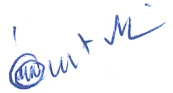 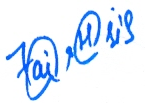 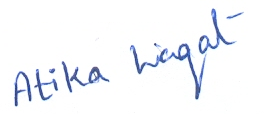 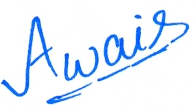 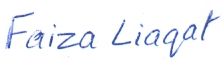 